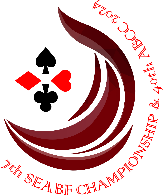 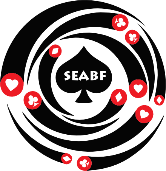 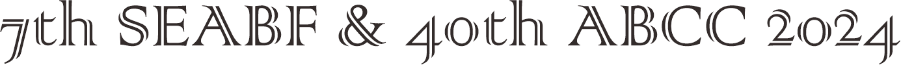 2nd CircularCIRCULAR 2Dear Bridge Friends,After The 7th South East Asia Bridge Federation Cup and 40th Asean Bridge Club to be held at The Margo Hotel Depok l. Margonda No.358, Kemiri Muka, Kecamatan Beji, Kota Depok, Jawa Barat 16424  from September 25 to 29, 2024 we have another bridge tournament from September 30 to October 2, 2024MBH CUP OPEN BRIDGE TOURNAMENTDate : September 30 - 2 October, 2024Venue: The Margo Hotel Depok l. Margonda No.358, Kemiri Muka, Beji District, Depok City, West Java 16424Participants : Open + Invitation + Rank 1st in every category from ABCC.Invited Team plus Rank 1st in every category will get free 3 rooms in Margo City hotel in 30 September out 3 October 2024 and will be considered as an early bird participant entitled for 20% discount of entry fee.Entry for all teams 500 US$ per team.Early bird registration will get 20% discount until July 31st.Indonesian participants pay an entry fee of Rp. 4 million per team.Early bird registration will get 20% discount until July 31st.Competition system:Elimination round September 30, 202408.30 – 09.45 Qualification Session 1 (10 boards)10.00 – 10.15 Session 211.30 – 12.45 Session 314.00 – 15.15 Session 415.30 – 16.45 Session 517.00 – 18.15 Session 618.30 – 19.45 Session 7October 1, 202408.30 – 09.45 Session 810.00 – 11.15 Session 911.30 – 12.45 Session 1014.00 – 15.15 Final Session 1 Consolation 1 (10 boards)15.30 – 16.45 Final Session 2 Consolation 217.00 – 18.15 Final  Session 3 Consolation 3October 2, 202408.30 – 09.45 Final Session 4 Consolation 410.00 – 11.15 Session 5 Consolation 513.00 – 14.15 Session 6 Consolation 614.30 – 15.45 Session 7 Consolation 719.00 – Fnish Prize Giving Ceremony and MBH 85th Birthday Party Qualification play 10 sessions @ 10 boards. The 7 best rankings qualify for the final plus the home team. Total Prize around Rp. 500 million *There will also be funds for charity purposesPrize money will be given to 1st – 8th of the final, 1st - 4th of the consolation round, Best Ladies, Best Mixed, Best SeniorAge Limitation for 7th SEABF and 40th ABCC (correction from circulair 1)For senior event: Each players shall attain at least 64 years age during the calendar year. i.e shall have been born in or before 1960For Youth event: All participants in U26 event shall be age 25 or younger in the calendar year 2024. In u21 event shall be age 20 or younger in the calendar year 2024.